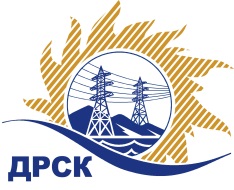 Акционерное Общество«Дальневосточная распределительная сетевая  компания»ПРОТОКОЛ № 598/УР-ВП по выбору победителя открытого электронного запроса предложений на право заключения договора на выполнение работ  «Капитальный ремонт дверей ТП 6-10/0.4 кВ зданий ЭС ЕАО» филиала ЭС ЕАО закупка № 72 раздел 1.1.  ГКПЗ 2016   ЕИС № 31603775532 (МСП)Форма голосования членов Закупочной комиссии: очно-заочная.ПРИСУТСТВОВАЛИ: 10 членов постоянно действующей Закупочной комиссии ОАО «ДРСК»  2-го уровня.ВОПРОСЫ, ВЫНОСИМЫЕ НА РАССМОТРЕНИЕ ЗАКУПОЧНОЙ КОМИССИИ: Об утверждении результатов процедуры переторжки.Об итоговой ранжировке заявок.О выборе победителя запроса предложений.РЕШИЛИ:По вопросу № 1Признать процедуру переторжки состоявшейсяУтвердить окончательные цены заявок участниковПо вопросу № 2Утвердить итоговую ранжировку заявокПо вопросу № 31. Планируемая стоимость закупки в соответствии с ГКПЗ: 721 637,91 руб. без учета НДС; 851 532,73 руб. с учетом НДС.2. Признать победителем запроса предложений «Капитальный ремонт дверей ТП 6-10/0.4 кВ зданий ЭС ЕАО» для нужд филиала АО «ДРСК» «Электрические сети ЕАО»  участника, занявшего первое место в итоговой ранжировке по степени предпочтительности для заказчика: ООО "Сельэлектрострой" (679015, Россия, Еврейская автономная обл., г. Биробиджан, ул. Советская, д. 127 В) (МСП) на условиях: стоимость предложения 768 506,86 руб. (цена без НДС: 651 277,00 руб.). Условия оплаты: в течение 30 календарных дней с даты  подписания справки о стоимости выполненных работ КС-3 на основании счета, выставленного Подрядчиком. Срок выполнения работ: начало работ с момента заключения договора, окончание – декабрь 2016 г. Гарантия на своевременное и качественное выполнение работ, а также на устранение дефектов, возникших по вине Подрядчика, составляет 24 месяца с момента приемки выполненных работ. Гарантия на материалы и оборудование поставляемые Подрядчиком составляет 24 месяца. Срок действия оферты в  течение 90 календарных дней со для следующего за днем окончания приема заявок (29.07.2016 г.).Ответственный секретарь Закупочной комиссии 2 уровня  		                                                                М.Г.ЕлисееваЧувашова О.В.(416-2) 397-242г.  Благовещенск«11» июля 2016№п/пНаименование Участника закупки и его адресОбщая цена заявки до переторжки, руб. Общая цена заявки после переторжки, руб. ООО "Сельэлектрострой" (679015, Россия, Еврейская автономная обл., г. Биробиджан, ул. Советская, д. 127 В)851 321,62 руб. (цена без НДС: 721 459,00 руб.)768 506,86 руб. (цена без НДС: 651 277,00 руб.)2.ООО "Амур-ЭП" (680032, Хабаровский край, г. Хабаровск, пр-кт 60 лет Октября, 128 А)851 532,73 руб. (цена без НДС: 721 637,91 руб.)790 580,46 руб. (цена без НДС: 669 983,44 руб.)Место в итоговой ранжировкеНаименование и адрес участникаЦена заявки до переторжки, руб.Окончательная цена заявки, руб.1 местоООО "Сельэлектрострой" (679015, Россия, Еврейская автономная обл., г. Биробиджан, ул. Советская, д. 127 В)851 321,62 руб. (цена без НДС: 721 459,00 руб.)768 506,86 руб. (цена без НДС: 651 277,00 руб.)2 местоООО "Амур-ЭП" (680032, Хабаровский край, г. Хабаровск, пр-кт 60 лет Октября, 128 А)851 532,73 руб. (цена без НДС: 721 637,91 руб.)790 580,46 руб. (цена без НДС: 669 983,44 руб.)